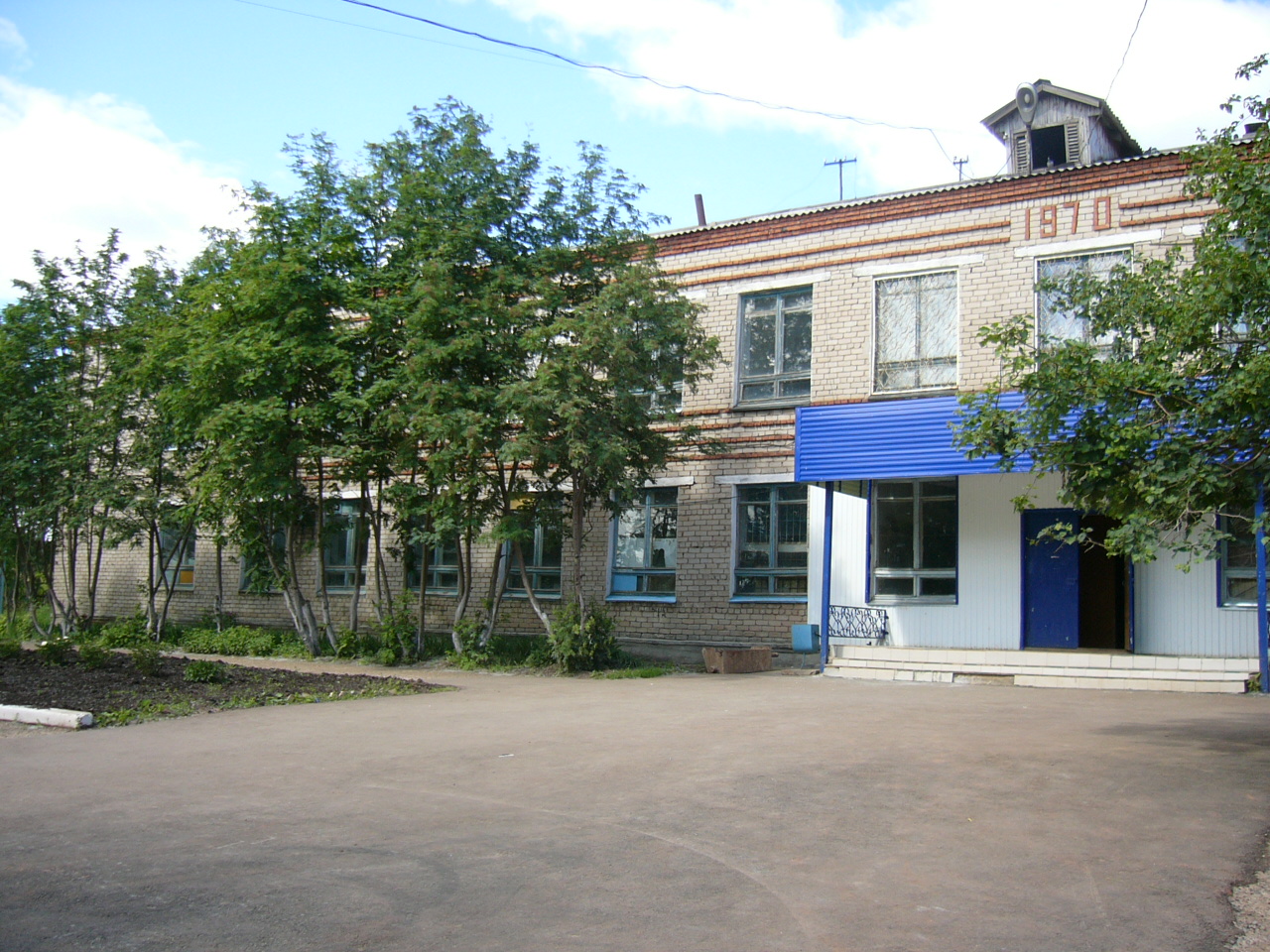 Уважаемые выпускники школ, родители!   Государственное бюджетное  профессиональное образовательное учреждение     «Нытвенский многопрофильный техникум»                                                          Лицензия серия 59Л01 № 0004343, рег. № 6385 от 13.05.2019 г.           Аккредитация 59А01 № 0001498, рег. № 165 от 13.12.2019 г.    приглашает учиться с 1 сентября 2020 годаОдновременное получение среднего общего образования и профессии/специальности.Возможность получения дополнительной профессии (водитель категорий В и С, тракторист категории В,С,Е, электро/газосварщик, повар, кондитер, продавец  и др.)Иногородние обучающиеся обеспечиваются общежитием, которое расположено на территории техникума.Обучающиеся техникума получают социальные выплаты, стипендии.Приём документов с 19 июня по 14 августа 2020 года.Мы ждем Вас по адресу617000 Пермский край  г.Нытва ул. К. Либкнехта, 118.  Наш телефон: 8 34(272)31595, 31564Более подробная информация на сайте: http://npet.nytva.ru, адрес эл. почты:kgaousponpet@yandex.ruКодспециальности/профессииНаименование специальности/профессииПрисваиваемая квалификацияБазовоеобразование для поступленияСрок обученияУсловия приёмаВступительные испытанияКоличество местКоличество местКодспециальности/профессииНаименование специальности/профессииПрисваиваемая квалификацияБазовоеобразование для поступленияСрок обученияУсловия приёмаВступительные испытанияочноеобучениезаочноеобучениепрограммы подготовки специалистов среднего звена (с получением среднего общего образования)программы подготовки специалистов среднего звена (с получением среднего общего образования)программы подготовки специалистов среднего звена (с получением среднего общего образования)программы подготовки специалистов среднего звена (с получением среднего общего образования)программы подготовки специалистов среднего звена (с получением среднего общего образования)программы подготовки специалистов среднего звена (с получением среднего общего образования)программы подготовки специалистов среднего звена (с получением среднего общего образования)программы подготовки специалистов среднего звена (с получением среднего общего образования)программы подготовки специалистов среднего звена (с получением среднего общего образования)38.02.01Специальность «Экономика    и    бухгалтерский  учёт (по отраслям)»Бухгалтер9 классов2 г. 10 мес.бесплатнонет20038.02.01Специальность «Экономика    и    бухгалтерский  учёт (по отраслям)»Бухгалтер9 классов2 г. 10 мес.платно40 880 руб.нет15008.02.09Специальность «Монтаж, наладка и эксплуатация электрооборудования промышленных и гражданских зданий»Техник9 классов 3 г. 10 мес.бесплатнонет25008.02.09Специальность «Монтаж, наладка и эксплуатация электрооборудования промышленных и гражданских зданий»Техник9 классов 3 г. 10 мес.платно52 770 руб.нет150по программам подготовки квалифицированных рабочих, служащих (с получением среднего общего образования)по программам подготовки квалифицированных рабочих, служащих (с получением среднего общего образования)по программам подготовки квалифицированных рабочих, служащих (с получением среднего общего образования)по программам подготовки квалифицированных рабочих, служащих (с получением среднего общего образования)по программам подготовки квалифицированных рабочих, служащих (с получением среднего общего образования)по программам подготовки квалифицированных рабочих, служащих (с получением среднего общего образования)по программам подготовки квалифицированных рабочих, служащих (с получением среднего общего образования)по программам подготовки квалифицированных рабочих, служащих (с получением среднего общего образования)по программам подготовки квалифицированных рабочих, служащих (с получением среднего общего образования)43.01.09Профессия  «Повар, кондитер»Повар Кондитер9 классов3 г. 10 мес.бесплатнонет25043.01.09Профессия  «Повар, кондитер»Повар Кондитер9 классов3 г. 10 мес.платно 53 515 руб.нет15015.01.25 Станочник  (металлообработка) Станочник широкого профиля 9 классов. 10 мес.бесплатнонет20015.01.25 Станочник  (металлообработка) Станочник широкого профиля 9 классов. 10 мес.платно58 200 руб.нет150по программам профессионального обучения (без получения среднего общего образования)по программам профессионального обучения (без получения среднего общего образования)по программам профессионального обучения (без получения среднего общего образования)по программам профессионального обучения (без получения среднего общего образования)по программам профессионального обучения (без получения среднего общего образования)по программам профессионального обучения (без получения среднего общего образования)по программам профессионального обучения (без получения среднего общего образования)по программам профессионального обучения (без получения среднего общего образования)по программам профессионального обучения (без получения среднего общего образования)18545 Профессия  «Слесарь по ремонту сельскохозяйственных машин и оборудования»Слесарь по ремонту сельскохозяйственных машин и оборудованиялица с ОВЗ не имеющие основного/среднего общего образования1 г. 10 мес.бесплатнонет15018545 Профессия  «Слесарь по ремонту сельскохозяйственных машин и оборудования»Слесарь по ремонту сельскохозяйственных машин и оборудованиялица с ОВЗ не имеющие основного/среднего общего образования1 г. 10 мес.платно58 200 руб.нет15016675 Профессия  «Повар» Поварлица с ОВЗ не имеющие основного/среднего общего образования1 г. 10 мес.бесплатнонет15016675 Профессия  «Повар» Поварлица с ОВЗ не имеющие основного/среднего общего образования1 г. 10 мес.платно53 515 руб.нет150